NÁVRH UZNESENIE VLÁDY SLOVENSKEJ REPUBLIKYč. ....z ...k návrhu zákona, ktorým sa mení a dopĺňa zákon č. 343/2015 Z. z. o verejnom obstarávaní a o zmene a doplnení niektorých zákonov v znení neskorších predpisov a ktorým sa menia a dopĺňajú niektoré zákonyVláda A.    schvaľuje	návrh zákona, ktorým sa mení a dopĺňa zákon č. 343/2015 Z. z. o verejnom obstarávaní a o zmene a doplnení niektorých zákonov v znení neskorších predpisov a ktorým 
sa menia a dopĺňajú niektoré zákony;B.	poverujepredsedu vlády B.1 	predložiť vládny návrh zákona predsedovi Národnej rady Slovenskej republiky 
na ďalšie ústavné prerokovanie, ministra investícií, regionálneho rozvoja a informatizácie Slovenskej republiky B.2 	uviesť a odôvodniť vládny návrh zákona v Národnej rade Slovenskej republiky.Vykonajú:     predseda vlády Slovenskej republikyminister investícií, regionálneho rozvoja a informatizácie Slovenskej republikyNa vedomie: 	predseda Národnej rady Slovenskej republiky.Číslo materiálu:Predkladateľ:minister investícií, regionálneho rozvoja a informatizácie Slovenskej republiky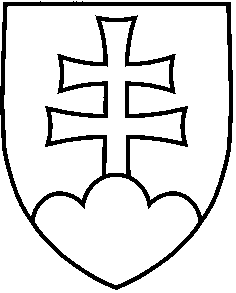 